Pika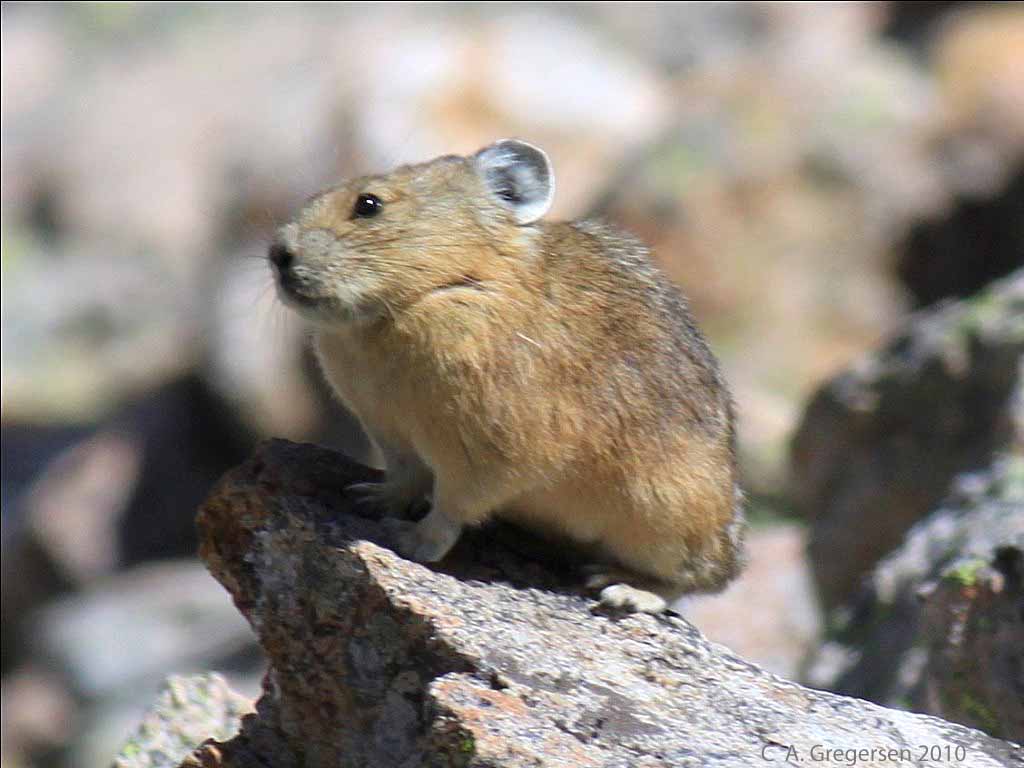 Pika in its Summer HabitatThis animal lives among the rocks in this cold, treeless habitat in the summer.They eat the small plants that grow in this zone in the summer.Marmot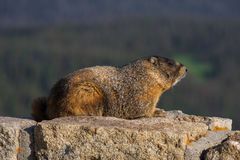 Marmot in its Summer HabitatThis animal likes to sun itself on the rocks in this treeless habitat in the summer.This animal eats small plants, flowers, and berries.These animals hibernate through the winter.Black Bear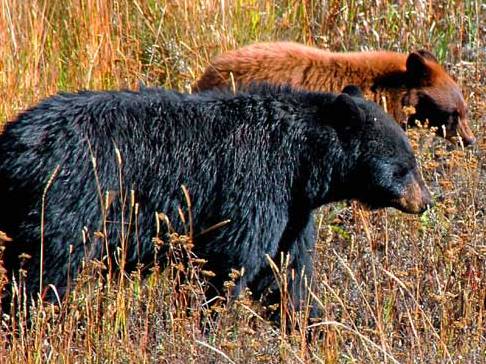 Black Bear in its Summer HabitatThis animal rubs its back on pine trees.It mostly eats the seeds from pine cones, plants, and berries.It can also climb the trees in its habitat.The bear hibernates in the winter.Mountain Lion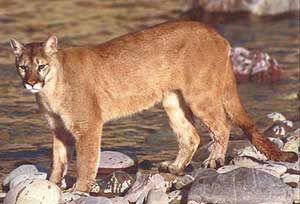 Mountain LionThis predator hunts animals in the forest but may also live in the foothills.This cat is a great jumper and will jump up on boulders and into trees.White-Tailed Jackrabbit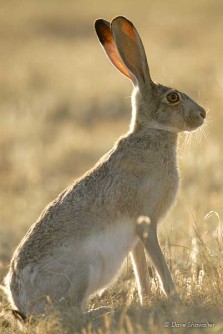 White-Tailed JackrabbitThis rabbit lives in several habitats, but it thrives in the hills in front of the mountains. It likes the grasses, small bushes, and rocky land.It eats grasses, bark, and twigs.It is a larger rabbit with long legs and long ears. This rabbit turns white in the winter.Mule Deer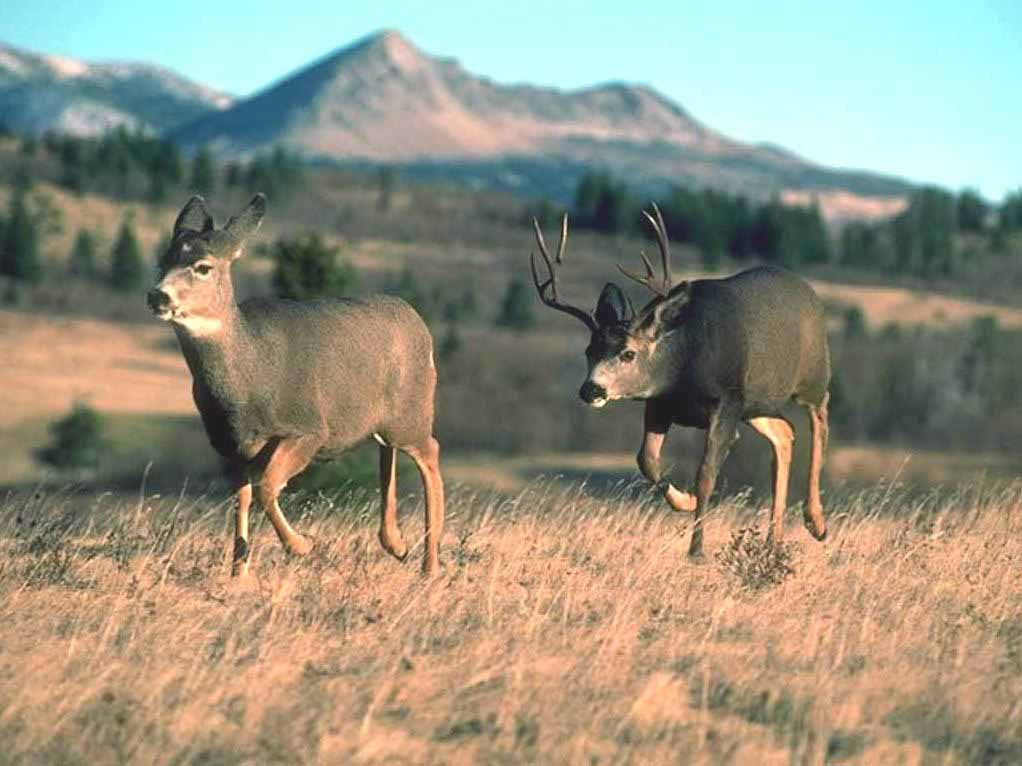 Mule Deer in its Winter HabitatThese deer have large ears that look like the ears of a mule.They eat mostly shrubs.They like to go into the mountains in the summer, but are normally in this lower, hilly area in the winter. They also live in the semi-desert area of western Colorado.Black-Tailed Prairie Dog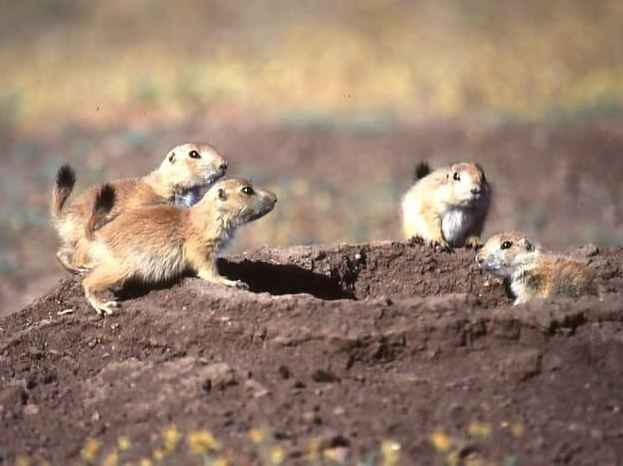 Black-Tailed Prairie DogThis small animal lives in burrows in the ground in grassy areas.They eat seed stems, roots, leaves, and grasses.They live in neighborhoods of prairie dogs, enjoying the company and safety of many animals.Mice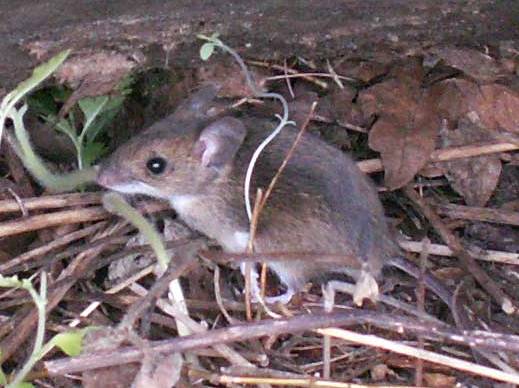 MiceThough they can live in other habitats, mice like to live in this grassy area.These critters eat insects, spiders, and smaller mammals.Mice are nocturnal.Desert Shrew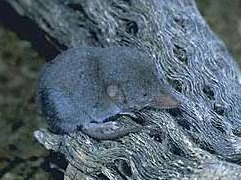 Desert ShrewThe shrew prefers this desert area but also likes grasslands.The desert shrew eats insects and spiders found in this habitat.Like a bat, the shrew relies on its large ears and echolocation. The desert shrew has adapted to having no water source. It gets water from the plants it eats.Rainbow Trout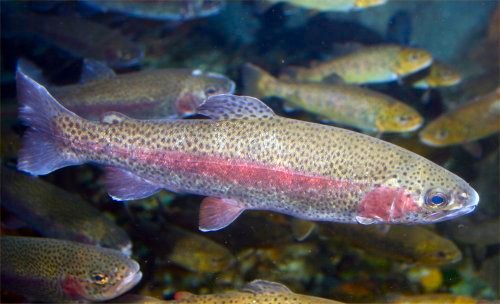 Rainbow TroutThis fish lives in moving, cold waters of Colorado.The rainbow trout eats insects, fish eggs, and small fish.Great Blue Heron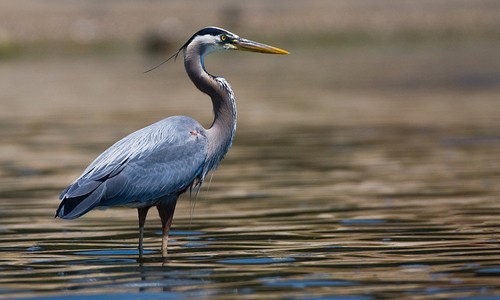 Great Blue HeronThe Great Blue Heron migrates to Colorado waterways in the spring and leaves in the fall. They nest in trees that are 40-70 feet tall. That’s as tall as a 4-7 story building.These birds eat mostly fish, which they grab out of the water with their long beaks.